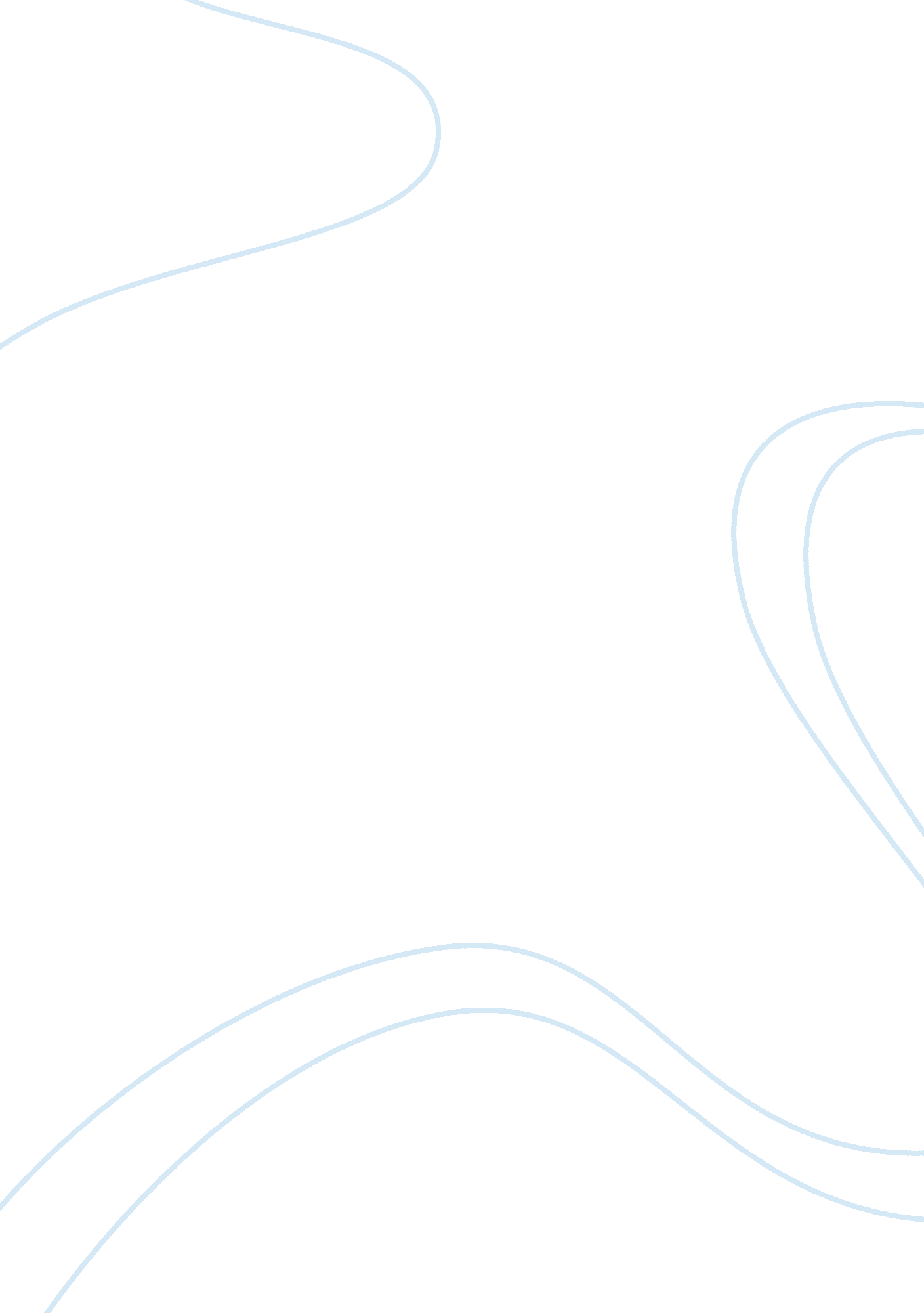 Should dogs be executed because they have bit someone essay sampleEnvironment, Animals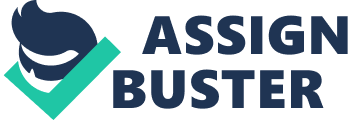 \n[toc title="Table of Contents"]\n \n \t Body \n \t Conclusion \n \t Works Cited \n \n[/toc]\n \n Thesis 
The dogs’ execution like the execution of any other living creature is cruel and not humane. 
Introduction 
In the United States and certain other countries the drug euthanasia is being used. The use of animals for euthanasia drugs is considered the most humane method of killing. At the same time acceptable in certain situations and other recognized methods. So, for the euthanasia of experimental animals in the laboratory can be used, methods such as decapitation, air embolism, cervical dislocation (for small animals, mice, frogs, rabbits, etc.) or electric current (for large animals). However, it is noted that the optimal method is put to sleep in laboratory animals by anesthesia overdose of anesthetic administration lethal dose which is three times the standard dose of drug. Body The National Association for the Control of animals United States, as well as the “ Humane Society of the United States” (HSUS) recommends the use of sodium pentobarbital by intravenous injection as a means of euthanasia in animal shelters, as ensuring the death without unnecessary suffering to the animals. Animal advocates believe that only in this case, a dog or another animal will be guaranteed a painless death. 
The use of carbon monoxide (carbon monoxide) is considered conditionally acceptable means to them. Thus, in their view, is not allowed the use of gas to kill the pregnant animals, puppies, and in states where there is a possibility to use pentobarbital for euthanasia. HSUS considered unacceptable to use carbon dioxide if the animals are not able to conveniently disposed in the chamber when it is full. For overexcited HSUS animal requires prior drug use. 
According to the HSUS, inhumane methods of euthanasia are: caffeine, chloral hydrate, magnesium sulfate, potassium chloride, or any combination of pentobarbital with muscle relaxants, nitrous oxide, a drug T -61 and its analogues, causing a painful death by suffocation, intracardiac injections to animals at in the mind. 
The National Association for the Control of animals United States considers euthanasia of stray animals a necessary measure in case there is no possibility of their transfer to new owners, due to a number of risks that are associated with their free habitation, both for themselves and for other animals as well as humans. As such, the reasons called an epidemic threat, the threat of wildlife, stray dogs attack domestic animals, which could cause their death, and thereby provoke cruelty on the part of their hosts, as well as the potential threat of an accident in a populated city Conclusion As described above, the euthanasia of dogs is inhumane procedure. In addition, every life is a precious gift. The man did not give the dog's life, so people do not have the right to take that life. Works Cited Conlee KM, Stephens ML, Rowan AN, King LA (April 2005). " Carbon dioxide for euthanasia: concerns regarding pain and distress, with special reference to mice and rats". Lab. Anim. 39 (2): 137–61. 
Quine JP, Buckingham W, Strunin L (September 1988). " Euthanasia of small animals with nitrogen; comparison with intravenous pentobarbital". Can. Vet. 
American Humane Association. " Animal Shelter Euthanasia". Retrieved 10 November 2012. 